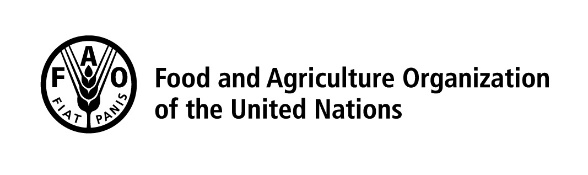 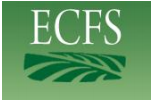 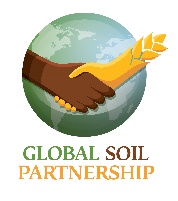 Please complete all sections in the proposal form as clearly as possible. Proposals must be written in English using font 11pt Calibri and single line spacing. The length of this form is restricted to 8 pages.Project detailsPersonal details of Project responsiblePersonal details of partnersProject Aims, Method and ImpactDetailed WorkplanFinance requested (It is important that your proposal is realistically costed)Additional Information Signatures The completed form should be emailed to GSP-Secretariat@fao.org by 31 May 2019Project titleProject titleProject titleProject titleThematic areaThematic areaThematic areaThematic areaLead institution/organizationLead institution/organizationPartner(s)Partner(s)Project Duration (in months, max 12 months)Expected start dateExpected start dateExpected start dateName and titleName and titleCurrent position and date of appointmentCurrent position and date of appointmentEmployer name/University Department NameEmployer name/University Department NameWork addressWork addressWork telephone numberWork emailSkills and expertise including a brief track record of work relevant to soil salinity adaptation and mitigationSkills and expertise including a brief track record of work relevant to soil salinity adaptation and mitigationName and titleName and titleCurrent position and date of appointmentCurrent position and date of appointmentEmployer name/University Department NameEmployer name/University Department NameWork addressWork addressWork telephone numberWork emailSkills and expertise including a brief track record of work relevant to soil salinity adaptation and mitigationSkills and expertise including a brief track record of work relevant to soil salinity adaptation and mitigationProject Aims Brief description of proposed project method/activities (Include how you intend to meet the requirements of sustainability and the involvement of real users)Impact (Potential for short-, medium-, and long‐term impact in accordance with the Voluntary Guidelines for Sustainable Soil Management and the revised World Soil Charter principles. Indicate potential sources of continuation funding.)IdActivityPeriod 1Period 2Period 3Budget in USD123Cost (USD)  Staff  Consumables  Travel & subsistence  Other costTotalJustification of requested budget (eg staff salaries, workshops costs, anticipated travel) Justification of requested budget (eg staff salaries, workshops costs, anticipated travel) Signature of Applicant DateUser organisation approval: I confirm that I have seen and authorise this applicationPrint Name:Signature: Date